  Lesson 10               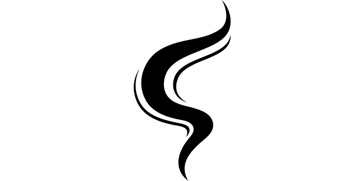   “Is Life a Dead End?”  Ecclesiastes 6:1-12The wisdom books of the Bible provide insight into living the "Good Life" in reverence of God. While Job addresses the struggles of suffering within a seemingly good life, prompting deeper understanding of God's sovereignty through pain, the Psalms guide emotional and worshipful expressions, emphasizing meaningful meditation on God's truth. Proverbs offers wisdom and principles for wise living and its consequences, while the Song of Solomon explores the dynamics of a good life within marriage. However, Ecclesiastes challenges the notion of the good life, asking the question, “It is even attainable?” This book is a contrast between life “under the sun” and life in the fear of God. Is there really such a thing as a good life? Or does it all just lead to a dead end. In chapter 6, Solomon wrestles with the “under the sun” perspective to help us realize that without God, you cannot enjoy a meaningful life. With Him, you can.You could have it all, yet not enjoy it all (6:1-6).Achievements can be wasted (v. 2).Massive riches can be wasted.Tons of stuff can be wasted.Great respect can be wasted.Accomplishments can be empty (vs. 3-6).He is successful, but not satisfied (v. 3a).He is successful, but not mourned (v. 3b).He is successful, but not at peace (vs. 4-6).The unborn stay secret (v. 4).The unborn get to stay ignorant (v. 5a).The unborn get to stay rested (v. 5b).The unborn get to arrive first (v. 6).Other Notes: 																									You could pursue satisfaction, yet not attain it (6:7-9).Good labor doesn’t totally satisfy (v. 7).Good wisdom doesn’t totally satisfy (v. 8).Good dreams don’t totally satisfy (v. 9).Other Notes: 												You could seek answers, yet not find them (6:10-12).You cannot change reality (vs. 10-11).You cannot comprehend all of life (v. 12a).You cannot control the future (v. 12b).Other Notes: 																									Prayer Scripture: 	Iron sharpeneth iron; so a man sharpeneth the countenance of his friend.Proverbs 27:17College Student of the Night: Colin ElmsSophomore at PCCPrayer Requests:Finishing up midtermsTravelling back to Indy for EasterSingle Focus/Cross Impact Requests:Cross Impact IUPUI, Purdue, Ball State, and UIndyPotential at IU, Marion, and ButlerSingle Focus (Connect, Grow, Serve)Sunday Soul-Winning EffortsSpecific Requests:Jack Elms, Kendall Elms, Jesiah Achenbach, and Max Garcia in military training/serviceJoseph LaPointe’s back and spiritJessica’s Unsaved friend in MormonismSarah’s family’s salvationAaron Bott and family- Soldier in Kuwait (Joe Forti’s friend)Ian’s unsaved familyJames as he recovers from his diabetic episode (Hau’s friend).Elizabeth’s coworker who is recovering from surgery and needs to have strong recovery.Jessi Gold’s search for an internship.Announcements:March 24- SNF- Meeting at the Montgomery’s House for the Kenosha Missions TripBeef and Boards- April 12 (more details to come)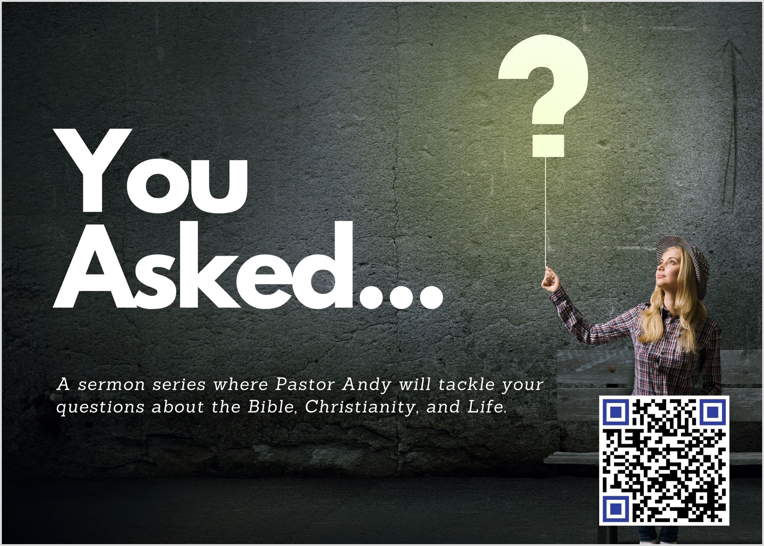 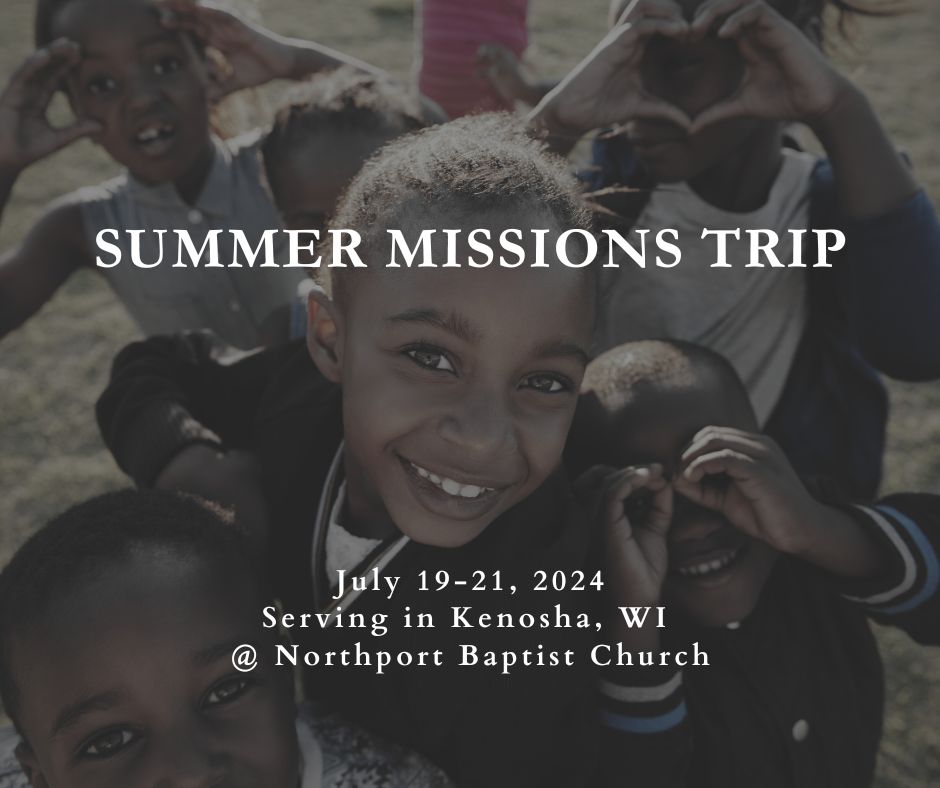 Order of Service for tonight:Opening Game: Feeling GreenAnnouncements:Opener: AndySongs: Higher Ground (on screen)Complete in Thee (on screen) Prayer: Message: Pastor Andy